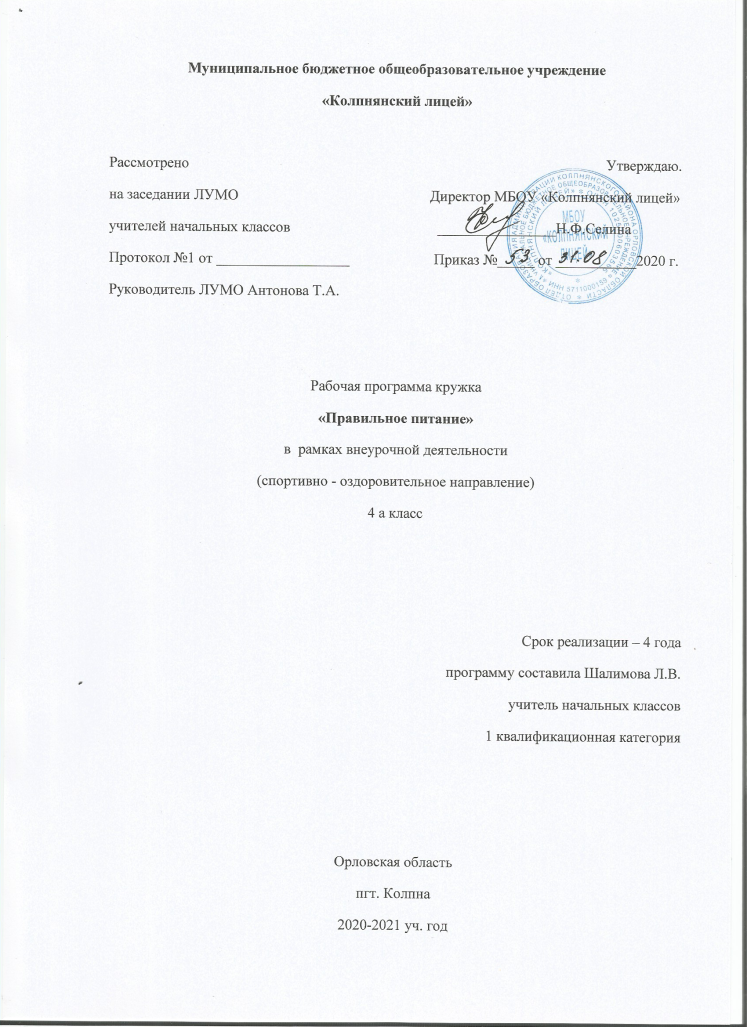 Пояснительная запискаПрограмма « Правильное питание» составлена в соответствии с требованиямиФГОС НОО на основе прогрммы «Разговор о правильном питании» (М.М.Безруких,Т.А.Филиппова, А.Г.Макеева М.ОЛМА Медиа Групп 2009), «Две недели в лагере здоровья»(М.М.Безруких, Т.А.Филиппова, А.Г.Макеева М.ОЛМА Медиа Групп 2007), «Формулаправильного питания» (М.М.Безруких, Т.А.Филиппова, А.Г.Макеева М.ОЛМА Медиа Групп2009).Содействие здоровому образу жизни , создание условий для активизации субъективной позиции ребенка, формирование культуры питания, готовность поддерживать свое здоровье в оптимальном состоянии – одна из первоочередных задач процесса воспитания.настоящее время в России в связи с глубоким общественно-экономическим кризисом произошло резкое снижение показателей здоровья и социальной защищенности детей. Это привело, в частности, к тому, что на этапе поступления в школу, как показывают обобщенные данные последних лет, в среднем 28% детей имеют хронические заболевания.Данные научных исследований показывают, что здоровье зависит от следующих факторов: медицинского обслуживания, наследственности, экологии и образа жизни.Следовательно, одна из основных задач учебного процесса – это сохранение здоровья детей, формирование у школьников потребности вести здоровый образ жизни, обеспечение мотивации к этому.Наметившаяся во всём мире тенденция новых подходов в вопросах формирования здоровья способствует созданию образовательно – оздоровительных программ.Цель программы: воспитание у детей культуры питания, осознания ими здоровья как главной человеческой ценности.Реализации программы предполагает решение следующих образовательных и воспитательных задач: формирование и развитие представления школьников о здоровье как одной из важнейших человеческих ценностей, формирование готовности заботиться и укреплять собственное здоровье;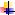  формирование у школьников знаний о правилах рационального питания, их роли в сохранении и укрепления здоровья, а также готовности соблюдать эти правила;  освоение детьми  практических навыков рационального питания; формирование представления о социокультурных аспектах питания как составляющей общей культуры человека; информирование школьников о народных традициях, связанных с питанием и здоровьем, расширение знаний об истории и традициях своего народа, формирование чувства уважения к культуре своего народа и культуре и традициям других народов; развитие творческих способностей и кругозора детей, их интересов и познавательной деятельности; развитие коммуникативных навыков, умения эффективно взаимодействовать со сверстниками и взрослыми в процессе решения проблемы;Общая характеристика программыПрограмма составлена на основе программы « Правильное питание»,разработанной  сотрудниками Института возрастной физиологии Российской академииобразования по инициативе компании «Нестле Россия», руководитель авторского коллектива —директор Института, академик Российской академии образования МарьянаМихайловна Безруких.Содержание программы базируется на российских кулинарныхтрадициях и имеет строго научное обоснование. Консультационную поддержку программеоказывает Институт питания РАМН.Программа « Разговор о правильном питании» построена в соответствии с принципами:научная обоснованность и практическая целесообразность;возрастная адекватность;необходимость и достаточность информации;модульность программы;практическая целесообразностьдинамическое развитие и системность; вовлеченность семьи и реализацию программы;культурологическая сообразность – в содержании программы отражены исторически сложившиеся традиции питания, являющиеся частью культуры народов России и других стран.отличие от многих других обучающих программ, « Правильное питание» носит комплексный характер и охватывает разные аспекты питания, в том числе и связанные с российской историей и культурой. Содержание и структура программы обеспечивает возможность организации системного обучения школьников, с учетом их возрастных особенностей.ходе реализации программы дети узнают о важности соблюдения режима питания, об основных питательных веществах, входящих в состав пищи, полезных продуктах и блюдах, основах составления рациона питания, правилах гигиены, учатся сервировать стол и соблюдать правила этикета, а также традициях и кулинарных обычаях, как своей страны, так и других стран.Программа состоит из трех модулей.модуль: «Разговор о правильном питании» - для детей 7-8 лет.модуль: «Две недели в лагере здоровья» - для детей 9-10 лет.модуль: «Формула правильного питания» - для детей 10-12 лет.Тематика программы охватывает различные аспекты рационального питания:модуль "Правильное питание"разнообразие питания:"Самые полезные продукты","Что надо есть, если хочешь стать сильнее","Где найти витамины весной","Овощи, ягоды и фрукты - самые витаминные продукты","Каждому овощу свое время";гигиена питания: "Как правильно есть";режим питания: "Удивительные превращения пирожка"; рацион питания:"Из чего варят каши и как сделать кашу вкусной","Плох обед, если хлеба нет","Полдник. Время есть булочки","Пора ужинать","Если хочется пить";культура питания:"На вкус и цвет товарищей нет","День рождения Зелибобы".модуль "Две недели в лагере здоровья"разнообразие питания:"Из чего состоит наша пища","Что нужно есть в разное время года","Как правильно питаться, если занимаешься спортом"; гигиена питания и приготовление пищи:"Где и как готовят пищу","Что можно приготовить, если выбор продуктов ограничен"; этикет:"Как правильно накрыть стол","Как правильно вести себя за столом"; рацион питания:"Молоко и молочные продукты","Блюда из зерна","Какую пищу можно найти в лесу","Что и как приготовить из рыбы","Дары моря";традиции и культура питания: "Кулинарное путешествие по России".модуль "Формула правильного питания"рациональное питание как часть здорового образа жизни:"Здоровье - это здорово";"Продукты разные нужны, продукты разные важны", режим питания: "Режим питания", адекватность питания: "Энергия пищи", гигиена питания и приготовление пищи:"Где и как мы едим","Ты готовишь себе и друзьям"; потребительская культура: "Ты - покупатель"; традиции и культура питания:"Кухни разных народов","Кулинарное путешествие","Как питались на Руси и в России","Необычное кулинарное путешествие".Для каждого модуля подготовлен учебно-методический комплект, включающий яркие красочные тетради для учащихся, методические пособия для педагогов и плакаты.Выполняя разнообразные практические задания, ребята не только получают информацию, но начинают претворять полученные знания на практике.ходе реализации Программы используются разнообразные формы и методы, носящие преимущественно интерактивный характер, обеспечивающий непосредственное участие детей в работе по программе, стимулирующий их интерес к изучаемому материалу, дающий возможностьпроявить	свои	творческие	способности.Основные методы обучения:фронтальный метод;групповой метод;практический метод;познавательная игра;ситуационный метод;игровой метод;соревновательный метод;активные методы обучения.Формы обучения:Ведущими формами деятельности предполагаются:чтение и обсуждение;экскурсии на пищеблок школьной столовой, продовольственный магазин, хлебопекарные предприятия;встречи с интересными людьми;практические занятия;творческие домашние задания;праздники хлеба, рыбных блюд и т.д.;конкурсы (рисунков, рассказов, рецептов);ярмарки полезных продуктов;сюжетно-ролевая игра, игра с правилами, образно-ролевая игра;мини – проекты;совместная работа с родителями.Описание места программы в учебном плане.Преподавание программы «Правильное питание» проводится во второй половине дня. Важность этого курса для младших школьников подчеркивается тем, что он осуществляется в рамках программы формирования культуры здорового и безопасного образажизни,	рекомендованного	для	внеурочной	деятельности	новым	стандартом.	Программа«Разговор о правильном питании» изучается с 1 по 4 класс по одному часу в неделю: 1 класс - 33часа, 2 класс – 34 часа, 3 класс – 34 часа, 4 класс – 34 часа. Общий объём учебного времени составляет 135 часов (теоретических – 51ч., практических – 84 ч.) В каждом классе выделяется время для совместной работы учеников с родителями (проекты, соревнования, конкурсы).Описание ценностных ориентиров содержания программыОдним из результатов преподавания программы «Вкусная и полезная еда» является решение задач воспитания – осмысление и интериоризация (присвоение) младшими школьниками системы ценностей.Ценность жизни – признание человеческой жизни величайшей ценностью, что реализуется в бережном отношении к другим людям и к природе.Ценность природы основывается на общечеловеческой ценности жизни, на осознании себя частью природного мира  частью живой и неживой природы. Любовь к природе - это бережное отношение к ней как к среде обитания и выживания человека, а также переживание чувства красоты, гармонии, её совершенства, сохранение и приумножение её богатства.Ценность человека как разумного существа, стремящегося к добру и самосовершенствованию, важность и необходимость соблюдения здорового образа жизни в единстве его составляющих: физического, психического и социально-нравственного здоровья.Ценность добра – направленность человека на развитие и сохранение жизни, через сострадание и милосердие как проявление высшей человеческой способности  любви.Ценность истины – это ценность научного познания как части культуры человечества, разума, понимания сущности бытия, мироздания.Ценность семьи как первой и самой значимой для развития ребёнка социальной и образовательной среды, обеспечивающей преемственность культурных традиций народов России от поколения к поколению и тем самым жизнеспособность российского обществаЦенность семьи какпервой и самой значимой для развития ребёнка социальной и образовательной среды, обеспечивающей преемственность культурных традиций народов России от поколения к поколению и тем самым жизнеспособность российского общества.Ценность гражданственности – осознание человеком себя как члена общества, народа, представителя страны и государства.Личностные, метапредметные и предметные результаты освоения программыУниверсальными компетенциями учащихся на этапе начального общего образования по формированию здорового и безопасного образа жизни являются:— умения организовывать собственную деятельность, выбирать и использовать средства длядостижения её цели; — умения активно включаться в коллективную деятельность, взаимодействовать со сверстниками в достижении общих целей;— умения доносить информацию в доступной, эмоционально-яркой форме в процессе общения и взаимодействия со сверстниками и взрослыми людьми.Личностными результатами освоения учащимися содержания программы по формированию здорового и безопасного образа жизни являются следующие умения:— активно включаться в общение и взаимодействие со сверстниками на принципах уважения и доброжелательности, взаимопомощи и сопереживания;— ориентироваться в ассортименте наиболее типичных продуктов питания, сознательно выбирая наиболее полезные;— оценивать свой рацион и режим питания с точки зрения соответствия требованиям здорового образа жизни и с учётом границ личностной активности корректировать несоответствия;— оказывать бескорыстную помощь своим сверстникам, находить с ними общий язык и общие интересы.Метапредметными результатами освоения учащимися содержания программы по формированию здорового и безопасного образа жизни являются следующие умения:— характеризовать явления (действия и поступки), давать им объективную оценку на основе освоенных знаний и имеющегося опыта;— находить ошибки при выполнении учебных заданий, отбирать способы их исправления;— использовать различные способы поиска (в справочных источниках и открытом учебноминформационном пространстве сети Интернет), сбора, обработки, анализа, организации, передачи и интерпретации информации в соответствии с коммуникативными и познавательными задачами итехнологиями; — общаться и взаимодействовать со сверстниками на принципах взаимоуважения и взаимопомощи, дружбы и толерантности;— анализировать и объективно оценивать результаты собственного труда, находить возможности и способы их улучшения;— оценивать красоту телосложения и осанки, сравнивать их с эталонными образцами; Предметными результатами освоения учащимися содержания программы поформированию здорового и безопасного образа жизни являются следующие умения:— планировать занятия физическими упражнениями в режиме дня, организовывать отдых и досуг с использованием средств физической культуры;— ориентироваться в ассортименте наиболее типичных продуктов питания, сознательно выбирая наиболее полезные;— оценивать свой рацион и режим питания с точки зрения соответствия требованиям здорового образа жизни и с учётом границ личностной активности корректировать несоответствия;— представлять физическую культуру как средство укрепления здоровья, физического развития и физической подготовки человека;— применять знания и навыки, связанные с этикетом в области питания, установки, личностные ориентиры и нормы поведения, обеспечивающие сохранение и укрепление физического, психологического и социального здоровья;—  организовывать и проводить со сверстниками подвижные игры и элементы соревнований;— применять жизненно важные двигательные навыки и умения различными способами, в различных изменяющихся, вариативных условиях.Содержание программы «  Правильном питании»1-й год обученияПредполагаемые результаты 1-го года обучения.Ученики должны знать:полезные продукты;правила этикета;роль правильного питания в здоровом образе жизни.После первого года обучения ученики должны уметь:соблюдать режим днявыполнять правила правильного питания;выбирать в рацион питания полезные продуктыКалендарно-тематическое планирование «Разговор о правильном питании»Содержание программы кружка «  Правильном питании» 2-й год обученияКалендарно-тематическое планирование кружка  «Правильном питании»2-й год обучения.Предполагаемые результаты 2-го года обучения.Обучающиеся должны знать:основные правила питания;важность употребления в пищу разнообразных продуктов;роль витаминов в питании.После 2-года обучающиеся должны уметь:соблюдать гигиену питания;готовить простейшие витаминные салаты;выращивать зелень в горшочках.Содержание программы кружка «Правильное питание» 3-й год обученияПроект «Хлеб всему голова»Творческий отчет.Календарно-тематическое планирование кружка « Правильное питание   » 3-й год обученияПредполагаемые результаты 3-го года обучения должны знать:при недостатке того или иного питательного вещества организм не может справляться с работой;основные отличия рациона питания в летний и зимний периоды;здоровье и внешность человека во многом зависит от него самого;условия хранения продуктов;правила сервировки стола;важность употребления молочных продуктов.После третьего года обучения ученики должны уметь:составлять меню;соблюдать правила техники безопасности при использовании кухонных принадлежностей и бытовых приборов;различать столовые приборы и столовую посуду, которая используется к завтраку, обеду.Содержание программы кружка«Правильное питание  » 4-й год обученияКалендарно – тематическое планирование                                       « Правильное питание » 4-й год обученияПредполагаемые результаты четвёртого года обучения Ученики должны знать:кулинарные традиции своего края;растения леса, которые можно использовать в пищу;необходимость использования разнообразных продуктов,пищевую ценность различных продуктов.должны уметь:приготовить блюдо, если набор продуктов ограничен,выбирать из набора продуктов наиболее полезные для организма;накрывать праздничный стол.Методическое обеспечение программы « Разговор о правильном питании» Учебная деятельность.Учебная деятельность школьников строится по следующим модулям:гигиена питания,режим питания, -рацион питания,культура питания,разнообразие питания,этикет,традиции и культура питания.Для занятий используются рабочие тетради « Разговор о правильном питании» и « Две недели в лагере здоровья». Дети проводят исследовательскую работу по различным темам, ходят на экскурсии на различные предприятия, оформляют плакаты по правилам правильного питания , выполняют практические работы. Всё это позволяет реально сформировать у школьников полезные навыки и привычки в области рационального здорового питания.Воспитывающая деятельность.Работа в кружке даёт большие возможности для воспитания здорового поколения и для формирования коллективизма. Реализация программы ориентирована на творческую работу ребёнка – индивидуальную или групповую.Индивидуально дети выполняют задания в рабочих тетрадях. Коллективно или в группах работают над творческими проектами, оформляют плакаты по правилам правильного питания, выставки, участвуют в конкурсах, праздниках.результате формируются такие качества как ответственность, взаимопомощь, взаимовыручка, любознательность, коллективизм.Развивающая деятельность.Работа по «Программе разговор о правильном питании» способствует развитию творческих способностей и кругозора у детей, их интересов и познавательных способностей, развитию коммуникативных навыков , умения эффективно взаимодействовать со сверстниками и взрослыми в процессе решения проблем.СодержаниеСодержаниеТеорияПрактика1.Разнообразие питания.Знакомство сЭкскурсия в столовую.программой . Беседа.2.Самые полезныеБеседа « Какие продуктыРабота в тетрадях,продуктыпродуктыполезны и необходимысюжетно-ролевые игры,человеку». Учимсяэкскурсии в магазин.выбирать самыеполезные продукты.3.Правила питания.Формирование уРабота в тетрадях,школьников основныхоформление плаката спринципов гигиеныправилами питания.питания.4.Режим питания.Важность регулярногоСюжетно-ролевая игра,питания. Соблюдениесоревнование, тест,режима питания.демонстрацияудивительногопревращения пирожка5.ЗавтракБеседа «Из чего варятИгры, конкурсы,кашу». Различныевикторины. Составлениеварианты завтрака.меню завтрака.6.Роль хлеба в питанииБеседа «Плох обед, еслиИгры, викторины,детейдетейхлеба нет».Рационконкурсы. Составлениепитания, обед.меню обеда.7.ПроектнаяОпределение тем иВыполнение проектов подеятельность.деятельность.целей проекта, формытеме «Плох обед, еслиорганизации, разработкахлеба нет».плана проекта.8.Подведение итоговТворческий отчет вместе сработы.работы.родителями.1-й год обученияп/Содержание занятияСодержание занятияСодержание занятияВсегоДатапчасов1Вводное занятиеВводное занятиеВводное занятие12Экскурсия в столовуюЭкскурсия в столовуюЭкскурсия в столовую13Питание в семьеПитание в семьеПитание в семье14Оформление плаката любимые продукты и блюдаОформление плаката любимые продукты и блюдаОформление плаката любимые продукты и блюда15Полезные продуктыПолезные продуктыПолезные продукты16Экскурсия в магазин.Экскурсия в магазин.Экскурсия в магазин.17Оформление дневника.Оформление дневника.Оформление дневника.18Практическая работа.Практическая работа.Практическая работа.19Проведение тестирования «Самые полезныеПроведение тестирования «Самые полезныеПроведение тестирования «Самые полезные1продукты».продукты».продукты».10Правила питания.Правила питания.Правила питания.111Гигиена питания.Гигиена питания.Гигиена питания.112Работа с дневником  правильного питания.Работа с дневником  правильного питания.Работа с дневником  правильного питания.113Практическое занятие «Законы питания».Практическое занятие «Законы питания».Практическое занятие «Законы питания».114Оформление плаката правильного питания.Оформление плаката правильного питания.Оформление плаката правильного питания.115Удивительное превращение пирожка.Удивительное превращение пирожка.Удивительное превращение пирожка.116Режим питания школьника.Режим питания школьника.Режим питания школьника.117Практическая работа «Удивительное превращениеПрактическая работа «Удивительное превращениеПрактическая работа «Удивительное превращение1пирожка».пирожка».пирожка».18Тестирование по теме «Режим питания».Тестирование по теме «Режим питания».Тестирование по теме «Режим питания».119Из чего варят кашу. Разнообразие каш дляИз чего варят кашу. Разнообразие каш дляИз чего варят кашу. Разнообразие каш для1завтрака.завтрака.завтрака.20Составление меню для завтрака.Составление меню для завтрака.Составление меню для завтрака.121Конкурс «Самая вкусная, полезная каша»Конкурс «Самая вкусная, полезная каша»Конкурс «Самая вкусная, полезная каша»122«Плох обед, если хлеба нет»«Плох обед, если хлеба нет»«Плох обед, если хлеба нет»123Экскурсия в булочную.Экскурсия в булочную.Экскурсия в булочную.124Составление меню обеда.Составление меню обеда.Составление меню обеда.125Практическая работа «Советы Хозяюшки».Практическая работа «Советы Хозяюшки».Практическая работа «Советы Хозяюшки».126Секреты обеда.Секреты обеда.Секреты обеда.127Брейн-рингБрейн-рингБрейн-ринг128Изготовление поделок для выставки «Хлеб всему1голова»29Проведения «Праздника хлеба»130Выполнение проектов по теме «Плох обед, если1хлеба нет».31Подведение итогов.2-32СодержаниеСодержаниеТеорияПрактика1.Вводное занятиеПовторение правилРолевые игрыпитания2.Путешествие по улицеЗнакомство с вариантамиИгра, викторины«правильного питания».«правильного питания».полдника3.Молоко и молочныеЗначение молока иРабота в тетрадях,продукты.продукты.молочных продуктовсоставлениеменю.Конкурс-викторина4.Продукты для ужина.Беседа «Пора ужинать»Составление меню дляУжин, как обязательныйужина. Оформлениекомпонент питанияплаката «Пораужинать».Ролевыен игры5.Витамины.Беседа «Где найтиСоставление ивитамины в разныеотгадывание кроссвордов,времена года».практическая работаролевые игры.6.Вкусовые качестваБеседа «На вкус и цветПрактическая работа попродуктов.продуктов.товарища нет».определению вкусапродуктов. Ролевые игры7.Значение жидкости вБеседа «Как утолитьРабота в тетрадях.организме.организме.жажду» ЦенностьРолевые игры. Игра –разнообразных напитков.демонстрация «Из чегоготовят соки»8.Разнообразное питание.Беседа «Что надо есть,Работа в тетрадях,чтобы стать сильнее».составление меню второгоВысококалорийныезавтрака в школе, ролевыепродукты.игры.9.Овощи, ягоды, фруктыБеседа «О пользеКВН «Овощи, ягоды,– витаминные продукты.– витаминные продукты.витаминныхфрукты самыепродуктов».Значениевитаминные продукты».витаминов и минеральныхКаждому овощу своевеществ в питаниивремя. Ролевые игры.человека.10. Проведение праздника10. Проведение праздникаКонкурсы, ролевые игры.«Витаминная страна».«Витаминная страна».11. Семейное творческое11. Семейное творческоесодружество детей исодружество детей ивзрослых. Проект «Самыйвзрослых. Проект «Самыйполезный продукт».полезный продукт».12. Подведение итогов.12. Подведение итогов.Отчет о проделаннойработе.п/пСодержание занятий.Всего часовДата1.Вводное занятие. Повторение правил питания.12.Путешествие по улице правильного питания.13.Время есть булочки.14.Оформление плаката молоко и молочные продукты.15.Конкурс, викторина знатоки молока.16.Изготовление книжки-самоделки «Кладовая1народной мудрости»7.Пора ужинать18.Практическая работа как приготовить бутерброды19.Составление меню для ужина.110Значение витаминов в жизни человека.111Практическая работа.112.Морепродукты.113.Отгадай мелодию.114.«На вкус и цвет товарища нет»115.Практическая работа «Из чего приготовлен сок?»116.Как утолить жажду117.Игра «Посещение музея воды»118.Праздник чая119.Что надо есть, что бы стать сильнее120.Практическая работа « Меню спортсмена»121.Практическая работа «Мой день»122.Овощи, ягоды и фрукты - витаминные продукты123.Практическая работа «Изготовление витаминного1салата»24.КВН «Овощи, ягоды, фрукты – самые витаминные1продукты»25.Оформление плаката «Витаминная страна»126.Посадка лука.127.Каждому овощу свое время.128.Инсценирование сказки вершки и корешки129.Конкурс «Овощной ресторан»130.Изготовление книжки «Витаминная азбука»131.Проект132.Подведение итогов. Творческий отчет «Реклама1овощей».СодержаниеСодержаниеТеорияПрактика1.Вводное занятие.Обобщение имеющихсяЗнакомство с рабочейзнаний об основахтетрадью « Две недели врационального питаниялагере здоровья»2.Состав продуктов.Беседа «Из чего состоитОформление дневникапища».Основные группыздоровья. Составлениепитательных веществменю. Оформлениестенгазеты «Из чегосостоит наша пища».3.Питание в разное времяБеседа «Что нужно есть вРолевые игры.годагодаразное время года» БлюдаСоставление меню.национальной кухниКонкурс кулинаров.4.Как правильноБеседа «Что надо есть,Дневник «Мой день».питаться, еслипитаться, еслиесли хочешь статьКонкурс «Мама папа я  -занимаешься спортом.занимаешься спортом.сильнее».Рационспортивная семья».собственного питания.5.Приготовление пищиБеседа « Где и как готовятЭкскурсия на кухню впищу» Устройство кухнишкольной столовой .Правила гигиены.Ролевые игры. Конкурс«Сказка, сказка, сказка».6.В ожидании гостей.Беседа «Как правильноРолевые игры. Конкурснакрыть стол»Столовые«Салфеточка».приборы7.Молоко и молочныеБеседа «Роль молока вИгра -исследование «Этопродуктыпродуктыпитании детей».удивительное молоко».Ассортимент молочныхИгра «Молочное меню».продуктов.Викторина.8.Блюда из зернаПолезность продуктов ,Ролевые игры. Конкурсполучаемых из зерна.«Хлебопеки». ПраздникТрадиционные народные«Хлеб всему голова».блюда из продуктов,получаемых из зерна.п/пСодержание занятийВсегоДатачасов1.Введение12.Практическая работа.13.Из чего состоит наша пища14.Практическая работа «еню сказочных героев»15.Что нужно есть в разное время года16.Оформление дневника здоровья17.Выпуск стенгазеты о составе нашей пищи18.Игра «В гостях у тетушки Припасихи»19Конкурс кулинаров110Как правильно питаться, если занимаешься спортом111Составление меню для спортсменов112Оформление дневника «Мой день»113Конкурс «Мама, папа, я – спортивная семья»114Где и как готовят пищу115Экскурсия в столовую.116Конкурс «Сказка, сказка, сказка».117Как правильно накрыть стол.118Игра накрываем стол119Молоко и молочные продукты120Экскурсия на молокозавод121Игра-исследование «Это удивительное молоко»122Молочное меню123Блюда из зерна124Путь от зерна к батону125Конкурс «Венок из пословиц»126Игра – конкурс «Хлебопеки»127Выпуск стенгазеты128Праздник «Хлеб всему голова»129Экскурсия на хлебкомбинат130-31Оформление проекта « Хлеб- всему голова»232Подведение итогов1СодержаниеТеорияПрактика1 Вводное занятиеПовторение правил питанияРолевые игры2.РастительныеБеседа: «Какую пищу можноРабота в тетрадях.продукты лесанайти в лесу» ПравилаОтгадывание кроссворда.поведения в лесу. ПравилаИгра « Походная математика»сбора грибов и ягод.Игра – спектакль « Там наневедомых дорожках»3.РыбныеБеседа «Что и как можноРабота в тетрадяхпродуктыприготовить из рыбы»Эстафета поваровВажность употребления« Рыбное меню»рыбных продуктов.Конкурс рисунков « Вподводном царстве»Конкурс пословиц ипоговорок»4.Дары моряБеседа о морепродуктах.Работа в тетрадях. ВикторинаБлюда из морепродуктов« В гостях у Нептуна»Знакомство с обитателямиморя.5.КулинарноеЗнакомство с традициямиРабота в тетрадяхпутешествие попитания регионов, историейКонкурс – рисунков «ВкусныйРоссии»быта своего народамаршрут»Игра – проект « кулинарныйглобус»6 Рацион питанияРассмотреть проблему « ЧтоРабота в тетрадях .можно приготовить,если« Моё недельное меню»выбор продуктов ограничен»Конкурс « На необитаемомострове»7.ПравилаБеседа « Как правильно вестиРабота в тетрадях.поведения засебя  за столом». ЗнакомствоСюжетно – ролевые игры.столомсо стихотворением «Назидание о застольномневежестве»8.Накрываем столдля родителей9.ПроектнаяОпределение тем и целейВыполнение проектов по темедеятельность.проектов, форм их«_________________________организации__»Разработка планов работы,Подбор литературы.составление планаОформление проектов.консультаций с педагогом10.Подведениеитогов работы№ п/пСодержание занятияВсегоДатачасов1.Вводное занятие12.Какую пищу можно найти в лесу.13.Правила поведения в лесу14.Лекарственные растения15.Игра – приготовить из рыбы.16.Конкурсов рисунков»В подводном царстве»17.Эстафета поваров18.Конкурс половиц поговорок19.Дары моря.110.Экскурсия в магазин морепродуктов111.Оформление плаката «Обитатели моря»112.Викторина « В гостях у Нептуна»113.Меню из морепродуктов114.Кулинарное путешествие по России.115.Традиционные блюда нашего края116.Практическая работа по составлению меню117.Конкурс рисунков « Вкусный маршрут»118.Игра – проект «Кулинарный глобус»119.Праздник « Мы за чаем не скучаем»120.Что можно приготовить, если выбор продуктов1ограничен21.Составление недельного меню122.Конкурс кулинарных рецептов123.Конкурс «На необитаемом острове»124.Как правильно вести себя за столом125.Практическая работа126.Изготовление книжки «Правила поведения за1столом»  27. Проект « Всё о вкусной каше»28.Накрываем праздничный стол129-33Проект «Идём в гости»433-34Подведение итогов1